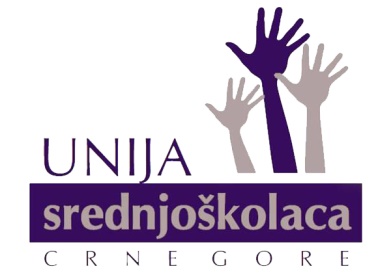 PRIJAVA KANDIDATA NA INTERNI KONKURS Ime i prezime  GradKontakt (telefon i e-mail)Datum rođenjaPozicija/e na koju se prijavlješŠkolaRazredZnanje stranih jezikaOstale kompetencije (komunikacione vještine, liderstvo, timski rad, organizacione vještine)Slično iskustvo